KAPAP                                                                                ПОСТАНОВЛЕНИЕ26 ғинуар 2022 й.                                  № 04                     26 января 2022 г.                     Об отмене постановления  Администрациисельского поселения Асавдыбашский сельсовет муниципального района              Янаульский район Республики Башкортостан  № 15 от 15.04.2020 года «Об утверждении Положения  о  муниципальном контроле за использованием и охраной недр при добыче общераспространенных полезных ископаемых, а также при строительстве подземных сооружений, не связанных с добычейполезных ископаемых на территории сельского поселения Асавдыбашский сельсовет муниципального района Янаульский район Республики Башкортостан»
	В целях приведения нормативных правовых актов в соответствие с действующим федеральным и республиканским законодательством Администрация сельского поселения Асавдыбашский сельсовет муниципального района Янаульский район Республики Башкортостанп о с т а н о в л я е т:          1. Постановление  Администрации сельского поселения Асавдыбашский сельсовет муниципального района Янаульский район Республики Башкортостан  № 15 от 15.04.2020 года «Об утверждении Положения  о  муниципальном контроле за использованием и охраной недр при добыче общераспространенных полезных ископаемых, а также при строительстве подземных сооружений, не связанных с добычей полезных ископаемых на территории сельского поселения Асавдыбашский сельсовет муниципального района Янаульский район Республики Башкортостан» отменить.2. Обнародовать данное постановление   на информационном стенде Администрации сельского поселения Асавдыбашский сельсовет муниципального района Янаульский район Республики Башкортостан, по адресу: 452813, РБ, Янаульский район, с. Асавдыбаш, ул.Центральная, д.27 и разместить на  сайте  сельского поселения Асавдыбашский сельсовет муниципального района Янаульский район Республики Башкортостан по адресу: http://асавдыбаш.РФ//.           3. Контроль исполнения данного постановления оставляю за собой.Глава сельского поселения                                       А.Д.Шакиров               БАШKОРТОСТАН РЕСПУБЛИКАHЫЯNАУЫЛ  РАЙОНЫМУНИЦИПАЛЬ РАЙОНЫНЫN   асауZыбаш АУЫЛСОВЕТЫ АУЫЛ БИЛEМEHЕ  ХАКИМИEТЕ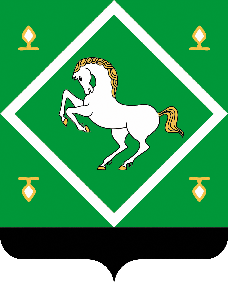 Администрациясельского поселенияАСАВДЫБАШСКИЙ СЕЛЬСОВЕТМУНИЦИПАЛЬНОГО  районаЯНАУЛЬСКИЙ РАЙОН РЕСПУБЛИКИ БАШКОРТОСТАН